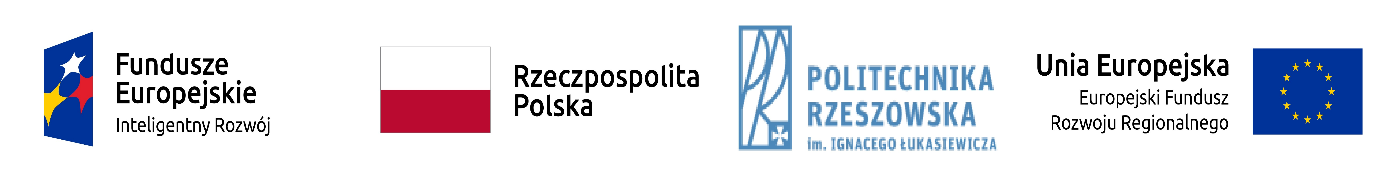 POIR.RU.18.001, Koszty Operacyjne - regiony słabiej rozwinięte - Materiały formierskie i filtry metalu dotyczy zadania 1 OGŁOSZENIE O WYBORZE NAJKORZYSTNIEJSZEJ OFERTYPolitechnika RzeszowskaDział Logistyki i Zamówień Publicznych,Al. Powstańców Warszawy 12 ,35-959 Rzeszów, woj. podkarpackie,tel. (017)017 7432175, fax (017)7432175,niniejszym informuje o wyniku postępowania na Dostawa spoiwa formierskiego. Dostawa elementów eksploatacyjnych do  urządzenia EB-PVD.Zadania unieważnione:Rzeszów dnia: 2019-05-30Zadanie nr: 2Wybrano ofertę:XL Tech Jarosław Kardaś10-166 Olsztynul. Kotańskiego    6/A1.8cCena oferty - 132 421.68 złXL Tech Jarosław KardaśUzasadnienie wyboru:Zamawiający wybrał najkorzystniejszą ofertę zgodnie z jedynym kryterium oceny ofert -  100 % cena ofertyZadanie nr: 1Uzasadnienie: Zadanie zostało unieważnione z powodu braku ofert. 